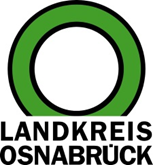 Landkreis Osnabrück	Sprechzeiten:	Der Landkreis im Internet:Am Schölerberg 1	Montag bis Freitag, 8.00 bis 13.00 Uhr.	http://www.lkos.de49082 Osnabrück	Donnerstag auch bis 17.30 Uhr.	Ansonsten nach VereinbarungDen Übergang meistern: Landkreis legt Elternratgeber für den Schulwechsel aufOsnabrück. Befragungen belegen: Eltern wünschen sich mehr Informationen, wenn ihre Kinder vor dem Wechsel auf eine weiterführende Schule stehen. Darauf hat die Bildungsregion Landkreis Osnabrück jetzt reagiert: In Kooperation mit der Niedersächsischen Landesschulbehörde hat sie den Elternratgeber Schulwechsel aufgelegt.Der neue Ratgeber ist ein weiterer Baustein des Landkreises, um Eltern bei der Schulwahl für ihre Kinder zu unterstützen. So gibt es seit 2018 ein Fortbildungsangebot für Lehrkräfte der vierten Klassen zu den Beratungsgesprächen. „Wir haben festgestellt, dass viele Eltern unsicher sind, wenn es um die Wahl der künftigen Schule für ihre Kinder geht. Der neue Ratgeber gibt in kompakter Form Antworten auf zahlreiche Fragen, die Mütter und Väter haben“, sagt Landrätin Anna Kebschull.Aufklärungsbedarf besteht etwa über die verschiedenen Schulformen, die es in Niedersachsen gibt und welche Abschlüsse möglich sind. Hinzu kommt, dass Grundschulen keine Schullaufbahnempfehlungen mehr für die künftigen Fünftklässler abgeben, was manchen Eltern zusätzlich die Wahl der künftigen Schulform erschwert. Entsprechend wird in dem Ratgeber das niedersächsische Schulsystem vorgestellt. Hinzu kommen etwa die Adressen der weiterführenden Schulen im Landkreis Osnabrück, Zeitpläne oder die Inhalte der Beratungsgespräche, die in den Grundschulen durch die Lehrkräfte durchgeführt werden. Der Ratgeber enthält zudem Informationen des Schulpsychologen Thomas Künne. Er erläutert, was Eltern neben den Noten bei der Auswahl der Schule für ihr Kind berücksichtigen sollten. Mittlerweile haben die Bildungsbüros des Landkreises die Broschüren an alle Grundschulen im Landkreis verteilt, so dass Eltern sie vor den anstehenden Beratungsgesprächen erhalten können.Der Ratgeber ist zudem ab Januar in Leichter Sprache erhältlich. Als Download ist der Ratgeber verfügbar unter: https://www.landkreis-osnabrueck.de/sites/default/files/pdf-to-image/broschuere_elternratgeber_schulwechsel_web.pdf.Bildunterschrift:Ina Eversmann (links) und Verena Borgers präsentieren den Elternratgeber, den der Landkreis Osnabrück aufgelegt hat. Die Broschüre soll dazu beitragen, dass Kindern der Wechsel auf die weiterführende Schule möglichst leichtgemacht wird.Foto: Landkreis Osnabrück/Henning Müller-DetertLandkreis Osnabrück  Postfach 25 09  49015 OsnabrückDie LandrätinDie LandrätinAn dieRedaktionReferat für Assistenzund Kommunikation-Pressestelle-Datum:	28.11.2019Zimmer-Nr.:	2063Auskunft erteilt:	Henning Müller-DetertDurchwahl:Referat für Assistenzund Kommunikation-Pressestelle-Datum:	28.11.2019Zimmer-Nr.:	2063Auskunft erteilt:	Henning Müller-DetertDurchwahl:Pressemitteilung
Tel.: (05 41) 501-Fax: (05 41) 501-e-mail:246362463mueller-detert@lkos.de